附件1节约型校园建筑节能示范项目经验交流会暨专题培训会参会回执备注：请少数民族参会人员备注用餐要求。姓名性别工作单位部门及职务电话传真备注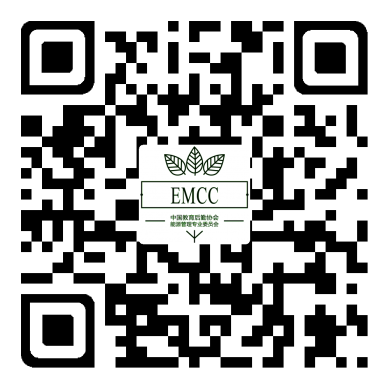 请扫描左侧二维码，在线填写报名信息即可完成报名。